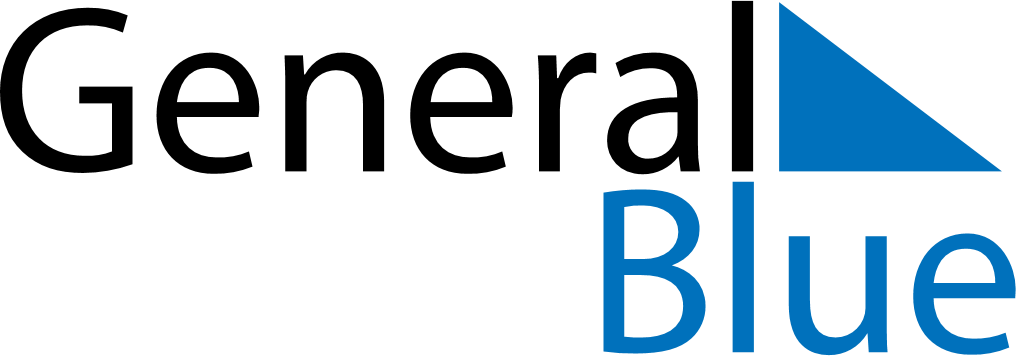 December 2024December 2024December 2024December 2024December 2024December 2024Plano, Texas, United StatesPlano, Texas, United StatesPlano, Texas, United StatesPlano, Texas, United StatesPlano, Texas, United StatesPlano, Texas, United StatesSunday Monday Tuesday Wednesday Thursday Friday Saturday 1 2 3 4 5 6 7 Sunrise: 7:11 AM Sunset: 5:19 PM Daylight: 10 hours and 8 minutes. Sunrise: 7:12 AM Sunset: 5:19 PM Daylight: 10 hours and 7 minutes. Sunrise: 7:13 AM Sunset: 5:19 PM Daylight: 10 hours and 6 minutes. Sunrise: 7:14 AM Sunset: 5:19 PM Daylight: 10 hours and 5 minutes. Sunrise: 7:15 AM Sunset: 5:19 PM Daylight: 10 hours and 4 minutes. Sunrise: 7:15 AM Sunset: 5:19 PM Daylight: 10 hours and 3 minutes. Sunrise: 7:16 AM Sunset: 5:19 PM Daylight: 10 hours and 3 minutes. 8 9 10 11 12 13 14 Sunrise: 7:17 AM Sunset: 5:19 PM Daylight: 10 hours and 2 minutes. Sunrise: 7:18 AM Sunset: 5:20 PM Daylight: 10 hours and 1 minute. Sunrise: 7:18 AM Sunset: 5:20 PM Daylight: 10 hours and 1 minute. Sunrise: 7:19 AM Sunset: 5:20 PM Daylight: 10 hours and 0 minutes. Sunrise: 7:20 AM Sunset: 5:20 PM Daylight: 10 hours and 0 minutes. Sunrise: 7:21 AM Sunset: 5:20 PM Daylight: 9 hours and 59 minutes. Sunrise: 7:21 AM Sunset: 5:21 PM Daylight: 9 hours and 59 minutes. 15 16 17 18 19 20 21 Sunrise: 7:22 AM Sunset: 5:21 PM Daylight: 9 hours and 59 minutes. Sunrise: 7:23 AM Sunset: 5:21 PM Daylight: 9 hours and 58 minutes. Sunrise: 7:23 AM Sunset: 5:22 PM Daylight: 9 hours and 58 minutes. Sunrise: 7:24 AM Sunset: 5:22 PM Daylight: 9 hours and 58 minutes. Sunrise: 7:24 AM Sunset: 5:22 PM Daylight: 9 hours and 58 minutes. Sunrise: 7:25 AM Sunset: 5:23 PM Daylight: 9 hours and 58 minutes. Sunrise: 7:25 AM Sunset: 5:23 PM Daylight: 9 hours and 58 minutes. 22 23 24 25 26 27 28 Sunrise: 7:26 AM Sunset: 5:24 PM Daylight: 9 hours and 58 minutes. Sunrise: 7:26 AM Sunset: 5:24 PM Daylight: 9 hours and 58 minutes. Sunrise: 7:27 AM Sunset: 5:25 PM Daylight: 9 hours and 58 minutes. Sunrise: 7:27 AM Sunset: 5:26 PM Daylight: 9 hours and 58 minutes. Sunrise: 7:28 AM Sunset: 5:26 PM Daylight: 9 hours and 58 minutes. Sunrise: 7:28 AM Sunset: 5:27 PM Daylight: 9 hours and 58 minutes. Sunrise: 7:28 AM Sunset: 5:27 PM Daylight: 9 hours and 59 minutes. 29 30 31 Sunrise: 7:29 AM Sunset: 5:28 PM Daylight: 9 hours and 59 minutes. Sunrise: 7:29 AM Sunset: 5:29 PM Daylight: 9 hours and 59 minutes. Sunrise: 7:29 AM Sunset: 5:29 PM Daylight: 10 hours and 0 minutes. 